Homework Agreement 2016-2017We ask that you and your child discuss whether or not s/he should work on homework during our program. We feel that we can provide the best homework assistance when staff, children, and families have a clear understanding about how this will work. In addition, we find it helpful to have some information from both parents/guardians and student about how to best support homework efforts.My child and I have decided that s/he:   (name)Please check one box:____ will work on homework at the program____ will not work on homework at the programIf you have decided that your child WILL work on homework at the program,please work together with your child to fill out the student and parent/guardian sections.STUDENTPlease check which thing you USUALLY like the best when you are doing homework: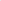 ____Quiet place to work	____ A place where I can talk and move while I work____Desk and chair 		____Couch or bean bag chair____Working alone 		____Working in a small groupWhich homework assignments are usually the easiest for you?  ________________________________Which homework assignments are usually the hardest for you?  _________________________________Please complete this sentence. When I get stuck on my homework, it helps when adults:  _________________________________________________________________________________________________Student Agreement					  			Parent AgreementI agree to:									                I agree to:-Come to the homework area when I have 		     - Check the homework my child has completed  homework            					      -Support my child with unfinished homework-Bring the books, notebooks, and worksheets                          - Conference with classroom teacher regarding  that I need       						        homework difficulties-Try my best to understand the homework   assignment           -Be quiet if asked in the homework center                                     -Ask for help when I need itStudent Signature _________________________	  Parent Signature___________________________Date____________________